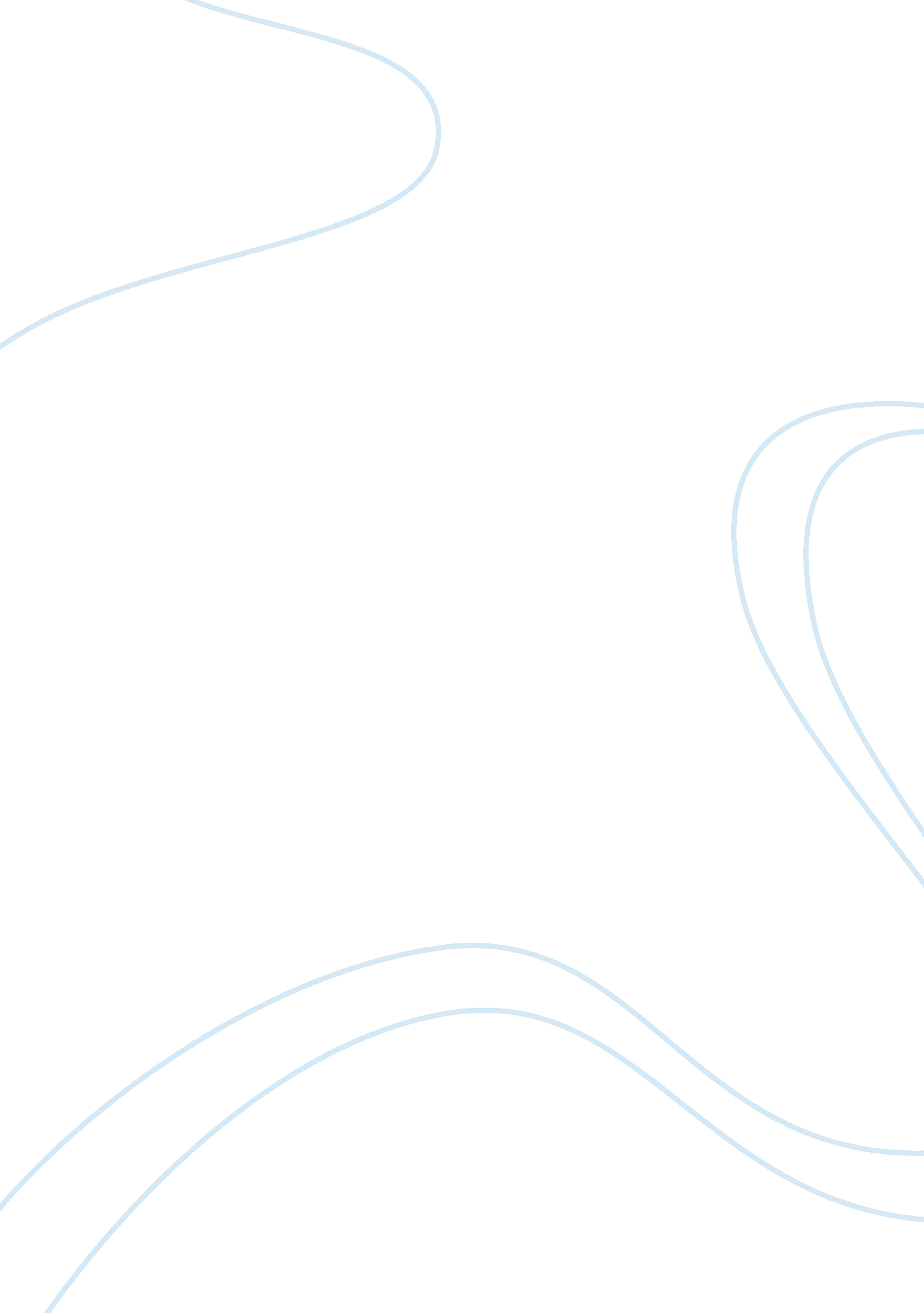 Evaluation of the role leader commerce essay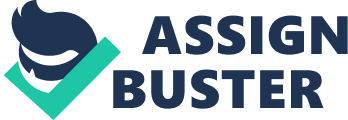 This paper strives to measure the function of leading, group behaviour, preparation and development and alteration direction in the broader context of organisational behaviour in today 's environment. The new worlds that concerns have to face are globalisation, altering engineering, employees from diverse demographic backgrounds, clients, investors and competition from both planetary and little pioneers. Globalization brings in new chances and challenges in the signifier of new markets, exchange rate hazards, trade and duty barriers and distribution challenges. Companies have to vie progressively with planetary rivals than local 1s. Customers besides have more options when choosing a merchandise. The cyberspace has made consumers savvier about the merchandises available in the market. Improvements in the transit and communicating web meant that people were better informed and nomadic. A authoritative illustration is the autumn of the Fe drape where the people learned about the life styles of other states which led to the prostration of the socialist states. In this environment, Companies need the ability to accommodate to the alterations that are happening at lightning velocity or as coined by Bill Gates in his book `` concern @ the velocity of idea '' . Therefore organisations need to hold the proper leaders who can drive the concern towards their strategic ends. The other factors that companies need to turn to are intense competition, untraditional direction patterns and social consciousness of workers. he function of leading in concern In literature the influence a leader can exert over followings in an organisation is said to be the type of power he or she can exert. There are five chief beginnings of power ; these are reward power, coercive power, legitimate power, referent and adept power. In add-on to these five, finlay suggests that personal power and connexion power are besides factors that need to be considered. ( Mullins, 2005 ) . In add-on to the above followings besides look for trustworthyness, airy, competancy and animating qualities in their leaders. In today 's context although being a airy leader is 2nd merely to being trusty it is the quality that leaders universe over battle with. In order to be a forward looking single it is required to first pay attending to the here and now. A leader needs to cognize what is traveling on around him in order for him to concentrate on what needs to be done to acquire to the aim. It is non ever about run intoing deadlines it is looking at what comes after the deadline is met or the undertaking is finished that define airy leading. Leadership Types A research survey undertaken by a confer withing house and reported by Daniel Goleman has identified six types of leading. Coercive leaders ( make what I tell you ) Authoritative leaders ( Come with me ) Affiliative leaders ( People Come foremost ) Democratic leaders ( What do you believe ) Pacesetting leaders ( Do as I do, Now ) Coaching leaders ( Try This ) The survey has besides revealed that merely four of these manners had a positive consequence on employees. The important manner was found to be the most effectual while the affiliative manner. The democratic manner and the coaching manner were seen as positive. However it was besides revealed that effectual leaders frequently use more than one of these manners in assorted proportions in their traffics. ( Mullins, 2005 ) leaders who have mastered the above four manners and are able to use them in given state of affairss have ben found to be more effectual than others who do non. nevertheless it does non intend that the other manners of leading are non effectual when used in the right state of affairs and context. for illustration the coearcive manner ( demands immediate conformity ) will work good in a crisis state of affairs. When discoursing leading it is besides of import to research the full scope leading theoretical account In the above theoretical account the underside left manus quarter-circle describes avoidant behaviour of leading, which can be farther described as non transacting these type of leaders avoid determinations or intercession trusting on clip to mend all ailments. In the center of the quarter-circle is transactional leading, this is end and consequence oriented leading. And at the top right manus corner is the transformational leading which broaden and elevate involvements of followings. In today 's organisations with the quickly altering concern environment the leaders we should develop are transformational leaders. The constituents of a transactional leader are single consideration, rational stimulation, inspirational motive and idealised behaviour. Diging deeper into these constituents we find that Individual Consideration ; values individual demands, shows empathy and encourages uninterrupted betterment. Intellectual stimulation ; challenges bing patterns, encourages imaginativeness and values intelligence. There is no uncertainty therefore that all these traits are required from a leader of a organisation in this twenty-four hours. Change direction Change is frequently said is the lone thing that remains changeless in organisations, and alteration direction is defined as the procedure of accomplishing the smooth execution of alteration by be aftering and presenting it consistently, taking into history the likely goon of being resisted. ( Armstrong, 2009 ) Most concerns founded during and before the last decennary has been steeped in antediluvian patterns that truly do non work in the present. Therefore if organisations need to be able to vie in the current concern ambiance companies will necessitate to alter the cardinal attacks that they have practiced in the past and embrace new methods of direction. Organizations need to first place why they need to alter, the demand for alteration can attest itself from two waies one is external factors such as economic, societal, environmental, technological, legal and political the other is internal factors such as concern processers, aims, engineering, finance and construction. In the current context concerns will more frequently than non be influenced by external factors than internal factors for alteration. Once this is identified so the organisation needs to hold a vision of the concluding finish and the spreads that need to be filled to make the concluding aim. It is besides of import for organisations to be after for this alteration and most significantly make the stakeholders aware of the importance of this alteration to the organisation in order to acquire their bargain in. Herbert C Kelman explains in his paper on attitude alteration that there can be three procedures of influence. Conformity - Occurs when an single accept influence because of a wages or penalty by conforming. Thus the satisfactions derived from conformity are due to a societal consequence of accepting influence. Identification - This is said to happen when an single accepts influence because he wants to set up or keep a fulfilling ego specifying relationship with another individual or group. Internalization - This occurs when an single accepts influence because it is per se rewarding, he adopts the behaviour because it is congruous with his values. ( Kelman, 1958 ) Therfore in an administration which is traveling through alteration all the above three types may be encountered, there will be some who comply because of the wagess or penalty some who will follow with alteration due to their relaqtionship with other members of the administration and others who find that the alteration conforms to their values. Resistance to alter Peoples resist altering whenever they feel that the alteration is a menace to them. Resistance can take many signifiers ; it can be active, inactive, covert, open, aggressive, timid, single or organized. The top 10 grounds for defying alteration as argued by A. J. Schuler, Psy. D ( A. J. Schuler, 2003 ) The hazard of alteration is seen as greater than the hazard of standing still Peoples feel connected to other people who are identified with the old manner Peoples have no function theoretical accounts for the new activity Peoples fear they lack the competency to alter Peoples feel overloaded and overwhelmed Peoples have a healthy incredulity and want to be certain new thoughts are sound Peoples fear concealed dockets among manque reformists Peoples feel the proposed alteration threatens their impressions of themselves Peoples anticipate a loss of position or quality of life Peoples truly believe that the proposed alteration is a bad thought. Covering with opposition In order to get the better of opposition to alter a few methods can be used, foremost is to vouch the employees security, thenceforth a good communicating program of the aims of the alteration should be instituted. Concerns of employees should be discussed and understood by the direction. Where possible the most blatant resistances should be made participants of the alteration direction squad. Flexibility should be made a cardinal word in the alteration procedure. Incentives such as wagess can besides be used to alter the head set of employees. In implementing the alteration an incremental alteration theoretical account can be used where ab initio little alterations are done and one time the employees have been removed from their comfort zones a bigger and more extremist alteration is made. There can be several loops of this with little periods of inaction to let the alterations to normalise. This attack will do the alteration more acceptable as employees will be able to see the benefits of each alteration prior to continuing to the following loop. Group behaviour In organisations you will happen several persons organizing groups to accomplish common aims, these groups or squads can be as formal or informal groups. When formed as a formal group they will be portion of the construction of the organisation. In order to appreciate how groups behave we need to see the nature of the followers. ( Armstrong, 2009 ) formal groups ; informal groups ; the procedures that take topographic point within groups ; group political orientation ; group coherence ; group kineticss ; The construct of a mention group and its impact on group members ; The factors that make for group effectivity. Formal Groups Organizations set up formal groups in order to accomplish a defined intent. The composing, size and construction of the group will depend on the nature of the undertaking ; if the undertaking is clearly defined the leader may exert important power which if the undertaking is everyday in nature so the leader will exert a more supportive function in this instance the squad will run in democratic mode. Informal groups Persons who have likeness towards each other can put up Informal groups, these can be in the signifier of book nines, societal nine etc. A survey conducted by Roethlibeger and Dickson in 1939 has revealed that activities within groups could be regulated by their ain behavior and end product irrespective of what the disposal wanted, nevertheless by understanding the procedures that take topographic point within groups can assist them work for the organisation instead that against it. The procedures that take topographic point within a group. The mode in which groups map are affected by the size of the group and the undertaking at manus, although there can be a greater cognition base in a big group, persons in the group may happen it hard to lend. The chief processes that take topographic point in groups are interaction, undertaking and care maps, group political orientation, group coherence, group development and designation. ( Armstrong, 2009 ) Mention groups A mention group comprises of a group of people with whom an single identifies with. Most persons in an organisations belong to a mention group and this can well impact the ways in which they behave. Initially a group member may follow in order to be accepted as portion of the group, nevertheless as clip progresses the norm will acquire internalized and the person will respond in the same mode whether in the group or non. Influencing groups Vince Lombardi arguably the greatest NFL football manager one time said `` true leading involves non merely the ability to direct people, but the ability to hold them encompass your way '' influencing or carrying people to encompass your way is a multi measure procedure. In order for you to be able to carry the first thing you need is credibleness or trust and be perceived to be a individual who keeps his word. The 2nd is to poll, which is to hold a series of exchanges with persons and groups to obtain a clear position of the concerns, ends and aspirations. The 3rd is to seek your thoughts on sentiment leaders, discourse your thoughts with little groups get their feedback and significantly seek to acquire the sentiment leaders credence of the thoughts. Then use the information gathered and reframe the thought in a mode which they see it as their ain. By following the attacks discussed in this chapter an organisation can obtain the support it needs to alter and get the better of any opposition by employees to the proposed alterations. Training and Development Donald Schon argues that the loss of stable province in our society and its establishments means that they are in a procedure of uninterrupted transmutation and that we can non anticipate new stable provinces that will digest for our ain life-times. Therefore we must go ace at larning. ( Smith, 2009 ) In order for an organisation to able to be competitory in its concern infinite it foremost needs to understand the accomplishments it needs. Thereafter a spread analysis should be carried out to place what accomplishments are required In order for the company to make its ends. All employees want their services to be valuable to their employers and be able to be competitory in the employment market. And the lone method of accomplishing these marks is developing and development. It is besides a motivation factor for the employee since by being trained on the accomplishments he needs to execute his map he becomes more comfy and ace at his undertaking. Employers should endeavor to construct in developing into their rating of the employee so that the concluding measuring of his public presentation will be realistic and aligned towards to companies ends and aims. Decision In decision, an organisation of today need a many-sided attack to determine its organisational behaviour. Foremost among them is the demand to be able to accommodate rapidly to alter. To make this the organisation needs to hold airy leaders who will be able to pull off the alterations go oning around them in ways that keep the motive of the employees at high degrees while keeping the impulse of the organisation. They besides need besides to concentrate on other facets such as environmental, cultural and political issues in order to last in today 's concern environment. Donald Sull a professor of direction pattern at the London school of concern has to state this `` companies that execute on their schemes rapidly and efficaciously be given to build solid organisational hardware: information systems, corporate precedences, inducements and so forth. But they besides plan in package - That is the right civilization, people and leading for executing. The most nimble organisations portion a nucleus set of values: accomplishment that recognizes and wagess employees for puting and accomplishing ambitious ends, ownership, squad work, creativeness and unity. Most significantly nimble organisations translate these rules into action. '' ( Sull, 2010 ) A. J. Schuler, P. D. ( 2003 ) . opposition to alter. Retrieved 02 2, 2011, from www. SchulerSolutions. com: hypertext transfer protocol: //www. schulersolutions. com/resistance_to_change. html Armstrong, m. ( 2009 ) . Hand Book of Human Resource Practice. London: Kogan Page. Kelman, H. C. ( 1958 ) . Conformity designation and internalisation. Retrieved 02 02, 2011, from scholar Harvard University edu: hypertext transfer protocol: //scholar. harvard. edu/hckelman/files/Compliance_identification_and_internalization. pdf leader to leader institute. ( 2009 ) . The Administration of the Future. San Francisco: jossey-bass. Mullins, L. J. ( 2005 ) . Management and Organisational Behaviour. Essex: Pearson Education limited. Smith, M. K. ( 2009, 09 03 ) . donald shon: Learning, contemplation and alteration. Retrieved 02 04, 2011, from www. infed. org: hypertext transfer protocol: //www. infed. org/thinkers/et-shon. htm Sull, D. ( 2010, 05 23 ) . Organizational Behaviour. Retrieved 02 04, 2011, from Management Quotes: hypertext transfer protocol: //www. mgmtquotes. com/subject/organisational+behavior/ 